CURRICULUM VITAE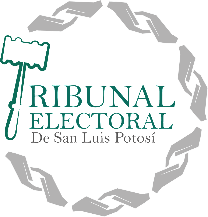 DATOS DEL SERVIDOR PÚBLICOESCOLARIDADEXPERIENCIA LABORAL (TRES ÚLTIMOS EMPLEOS)TRAYECTORIA ACADÉMICA Y PROFESIONALNombre del servidor(a) público(a):Jorge Aquileo Vidales ElíasClave o Nivel del puesto:4Denominación del Puesto:Coordinador de Investigación de la Contraloría Interna del Tribunal ElectoralÁrea de adscripción:Coordinación de Investigación de la Contraloría InternaTipo de Trabajador:ConfianzaDirección de las oficinas:Sierra Gador Nº 116, Lomas Cuarta Sección, S.L.P.Teléfono(s) extensión (es):(444) 813 46 68, extensión 113Correo (s) Electrónico (s):coord.investigacion.teslp@gmail.comNivel Máximo de estudiosTítulo de gradoCarrera genéricaPosgradoTitulo Universitario de Master Oficial en Acción Política, Fortalecimiento Institucional y Participación Ciudadana en el Estado de DerechoLicenciatura en DerechoInicioConclusiónEmpleo, cargo o comisión desempeñado / Denominación de la institución o empresa07 de agosto de 2019A la fechaCoordinador de Investigación de la Contraloría Interna del Tribunal Electoral del Estado de San Luis Potosí16 de diciembre de 201806 de agosto de 2019Secretario de Estudio y Cuenta del Tribunal Electoral del Estado de San Luis PotosíJunio de 2011Octubre de 2016Abogado Especializado en la Coordinación de Auditoría al Desempeño de la Auditoría Superior del Estado de San Luis Potosí (último cargo)PeriodoNombre o contenido temático/Instancia que lo impartióActualmenteMaestrando en Derecho Constitucional y Amparo, Universidad Autónoma de San Luis Potosí. 2017-2019Catedrático de diversas materias de derecho en: Universidad Vasco de Quiroga, Escuela Potosina Libre de Derecho, Centro de Estudios Medio Superior y Superior de San Luis Potosí2011Título Oficial de Máster Universitario en Acción Política, Fortalecimiento Institucional y Participación Ciudadana en el Estado de Derecho. Universidad Francisco de Vitoria.